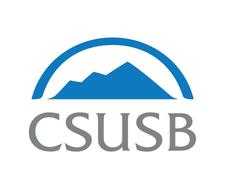 STAFF COUNCILAGENDAFebruary 21, 20182:00 – 3:00 pm  CE-336Approval of February 7 MinutesOld BusinessElectionsOpen Seats Officer ReportsChairVice ChairSecretaryTreasurerAccount Updates New BusinessUniversity Ombuds – Twillea Evans-Carthen (2:15 pm) Committee Updates	One-Minute ItemsHeadshots – schedule by February 23 to have completed by March 1 (rwhitehe@csusb.edu) Adjournment   Next Meeting: 	March 7, 2018 	            		Time: 2:00 – 3:00 pm	             		Location: CE-336